Пояснительная записка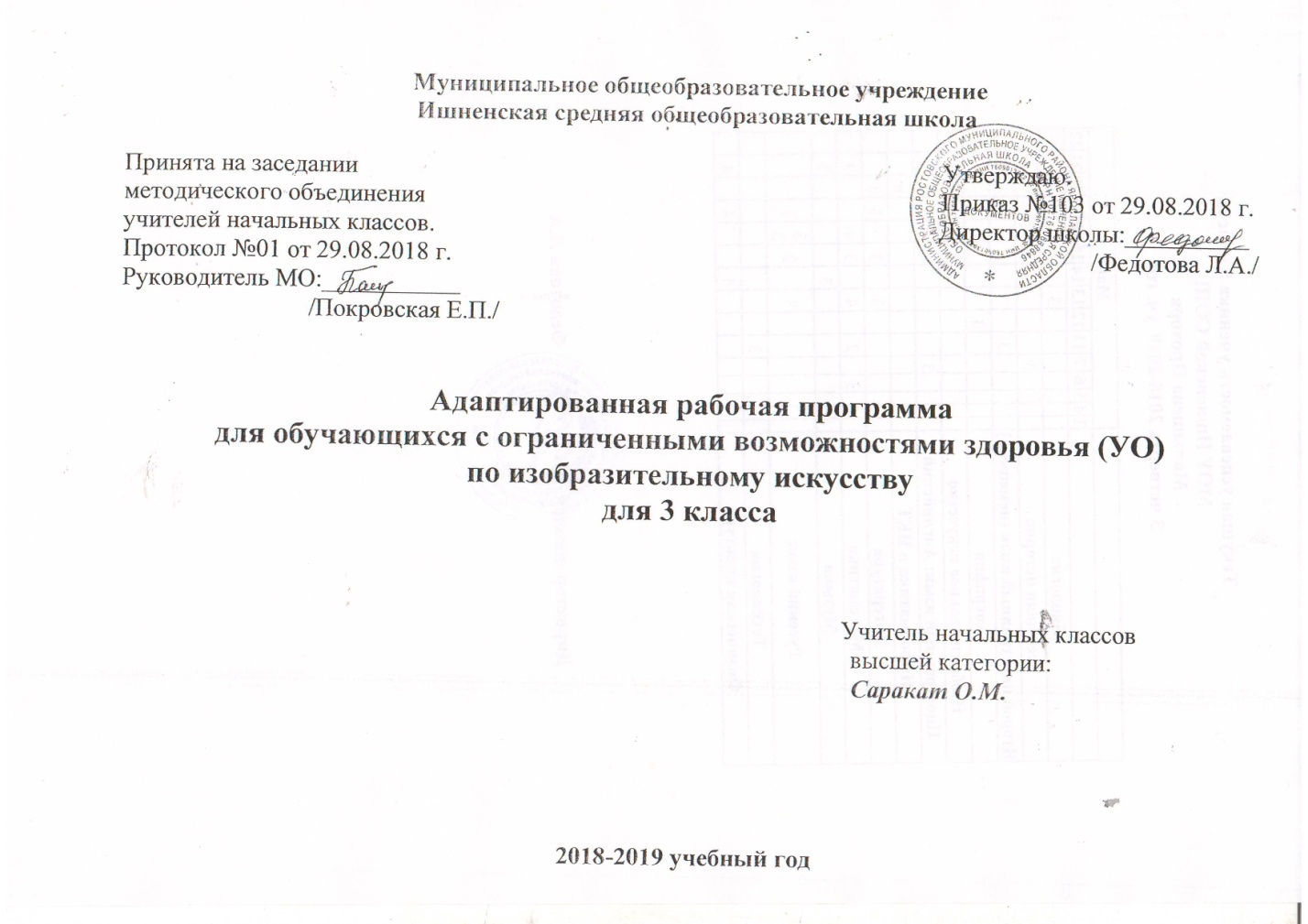 Рабочая программа по изобразительному искусству  в 3 классе составлена на основе  приказа Министерства образования и науки Российской Федерации от 19 декабря 2014 г.№ 1599 СФГОС образования обучающихся с умственной отсталостью (интеллектуальными нарушениями)приказа Министерства образования Российской Федерации от 10 апреля 2002г. № 29/2065 –п. «Об утверждении учебных планов специальных (коррекционных) образовательных учреждений для обучающихся, воспитанников с отклонениями в развитии »Адаптированной рабочей программы  по ИЗО 1-4 классы (умственная отсталость) автор М.Ю. Рау, М.А. ЗыковаГодового календарного учебного графика на 2018-2019уч.г.Адаптированной основной общеобразовательной программы НОО обучающихся с ЗПР МОУ ИшненскойСОШ на 2017-2022 г.Программа составлена с учетом уровня обученности воспитанников, максимального развития познавательных интересов, индивидуально-дифференцированного к ним подхода. Коррекционные задачи:способствовать коррекции недостатков познавательной деятельности школьников путем систематического и целенаправленного воспитания и развития у них правильного восприятия формы, конструкции, величины, цвета предметов, их положения в пространстве;находить в изображаемом существенные признаки, устанавливать сходство и различие;содействовать развитию у учащихся аналитико - синтетической деятельности, умения сравнивать, обобщать;ориентироваться в задании и планировать свою работу, намечать последовательность выполнения рисунка;исправлять недостатки моторики и совершенствовать зрительно-двигательную координацию путем использования вариативных и многократно повторяющихся графических действий с применением разнообразного изобразительного материала;дать учащимся знания элементарных основ реалистического рисунка, формировать навыки рисования с натуры, декоративного рисования;знакомить учащихся с отдельными произведениями изобразительного, декоративно-прикладного и народного искусства, воспитывать активное эмоционально-эстетическое отношение к ним;развивать у учащихся речь, художественный вкус, интерес и любовь к изобразительной деятельности.Место курса в программеВ соответствии с учебным планом количество часов рабочей программы-34 ч., по 1часу в неделю, при проведении 45-минутного урока (часы по данной дисциплине входят в федеральный  компонент учебного плана, образовательная область- изобразительное искусство)Содержание программы3 классРаздел: «Обучение композиционной деятельности»Закрепление умения размещать рисунок на изобразительной плоскости, учитывать протяженность листа бумаги в зависимости от содержания рисунка или особенностей формы изображаемого предмета; закрепление умения учитывать необходимость соответствия размера рисунка и величины листа бумаги.Рисование на темы: "Осень. Птицы улетают"; "Дети лепят снеговика"; "Скворечник на березе. Весна"; "Деревня. Дома и деревья в деревне летом". Иллюстрирование сказки "Колобок": "Колобок лежит на окне", "Колобок катится по дорожке".Выполнение аппликаций: "Закладка для книг" (узор из растительных форм). "Разная посуда" (коллективная работа: на цветной фон наклеиваются чашки, кружки, кринки, которые дети вырезают из полосок сложенной вдвое бумаги).Выполнение узора с помощью картофельного штампа (элементы узора - растительные формы, снежинки и т.п. - выполняются с помощью учителя).Раздел: «Развитие у учащихся умений воспринимать и изображать форму предметов, пропорции, конструкцию»Формирование навыков обследования предметов с целью их изображения; использование метода сравнения в этой работе, определенной последовательности в видах работ: сначала лепка, затем составление аппликации и рисование.Формирование умения соотносить форму предмета с эталонными геометрическими фигурами {кругом, овалом, квадратом и др.).Формирование представлений о строении тела животных и способах изображения некоторых животных в лепке и аппликации (с опорой на образы дымковских игрушек: "Лошадка", "Гусь" или др.).Формирование умения передавать движение формы (человек идет, бежит: дерево на ветру, развивающийся на ветру флаг).Формирование элементарных представлении о явлениях симметрии и асимметрии в природе. Знакомство с осевой симметрией на примере строения насекомых (бабочка, стрекоза, жук), конструктивных особенностей посуды (кринка, стакан, кастрюля).Обучение приемам изображения элементов декора Городецких игрушек (листья, цветы, бутоны). Выполнение узора в квадрате с использованием элементов Городецкой росписи. Обучению приему составления узора в квадрате с учетом центральной симметрии в аппликации. «Развитие у учащихся восприятия цвета предметов и формирование умений передавать его в  живописи»Расширение представлений учащихся о цвете и красках: работа над понятиями "основные" ("главные") цвета - красный, синий, желтый и "составные цвета" (как цвета, которые можно составить из основных, главных цветов - зеленый, оранжевый, фиолетовый, коричневый).Развитие технических навыков работы красками. Закрепление приемов получения смешанных цветов на палитре.Обучение приемам посветления цвета (разбавлением краски водой или добавлением белил). Получение голубой, розовой, светло-зеленой, серой, светло-коричневой краски. Использование полученных осветленных красок в сюжетных рисунках, в декоративном рисовании, в рисовании с натуры и по представлению.«Обучение восприятию произведений искусства»Формирование у учащихся представлений о работе художника. Развитие умений рассматривать картины, иллюстрации в книге, предметы декоративно-прикладного искусства.Беседа по плану:Как художник наблюдает природу, чтобы ее нарисовать.Как он рассматривает предметы, чтобы их нарисовать, придумать
другие.Как художник изображает деревья в разные времена года.Как художник придумывает узоры для украшения предметов, ткани и др.Речевой материал.Закрепление речевого материала I и II класса.Новые слова, словосочетания, фразы:Художник, природа, красота; белила, палитра;ритм (в узоре); фон; украшение, движение; загораживать, украшать, изображать, рассматривать, сравнивать;уменьшаться (маленький), увеличиваться (большой); придумывать;идет, бежит, стоит; развевается (флаг на ветру); примакивать, высыхать (о краске);светлый (светло-синий), и т.д; голубой, розовый, серый; широкий, узкий; высокий, низкий; близко, далеко;форма предмета, кончик кисти, ритм в узоре, (картофельный) штамп, русский узор, народный узор; Россия, Русь, народ, русский и другие народности; приготовь рабочее место; рисуй, чтобы было похоже (одинаково). Рисуй, как запомнил (по памяти); работай кончиком кисти, вот так; помой кисточку в воде;в узоре повторяется форма и цвет; фон в узоре желтый; форма предмета похожа на овалРезультаты освоения учебного предметаОсвоение обучающимися с легкой степенью умственной отсталости, которая создана на основе ФГОС образования обучающихся с умственной   отсталостью, предполагает достижение ими двух видов результатов: личностных и предметных.В структуре планируемых результатов ведущее место принадлежит  личностным результатам, поскольку именно они обеспечивают овладение комплексом социальных (жизненных) компетенций, необходимых для достижения основной цели современного образования – введения обучающихся с умственной отсталостью (интеллектуальными нарушениями) в культуру, овладение ими социокультурным опытом.Личностные результаты освоения образования включают индивидуально-личностные  качества и социальные (жизненные) компетенции, необходимые для решения практико-ориентированных задач и обеспечивающие формирование и развитие социальных отношений обучающихся в различных средах.Личностные результаты освоения программы включают индивидуально-личностные качества и социальные (жизненные) компетенции обучающегося, социально значимые ценностные установки.К личностным результатам обучающихся, освоивших программу «Изобразительное искусство», относятся:положительное отношение и интерес к процессу изобразительной деятельности и ее результату;приобщение к культуре общества, понимание значения и ценности предметов искусства;воспитание эстетических потребностей, ценностей и чувств;отношение к собственной изобразительной деятельности как к одному из возможных путей передачи представлений о мире и человеке в нем, выражения настроения, переживаний, эмоций;умение наблюдать красоту окружающей действительности, адекватно реагировать на воспринимаемое, проявлять возникающую эмоциональную реакцию (красиво/некрасиво);представление о собственных возможностях, осознание своих достижений в области изобразительной деятельности, способность к оценке результата собственной деятельности;стремление к организованности и аккуратности в процессе деятельности с разными материалами и инструментами, проявлению дисциплины и выполнению правил личной гигиены и безопасного труда;умение выражать своё отношение к результатам собственной и чужой творческой деятельности (нравится/ не нравится; что получилось/что не получилось); принятие факта существование различных мнений;проявление доброжелательности, эмоционально-нравственной отзывчивости и взаимопомощи, проявление сопереживания удачам/неудачам одноклассников;стремление к использованию приобретенных знаний и умений в предметно-практической деятельности, к проявлению творчества в самостоятельной изобразительной деятельности;стремление к дальнейшему развитию собственных изобразительных навыков и накоплению общекультурного опыта;стремление к сотрудничеству со сверстниками на основе коллективной творческой  деятельности, владение навыками коммуникации и принятыми нормами социального взаимодействия для решения практических и творческих задач.Предметные результаты связаны с овладением  обучающимися содержанием каждой предметной области и характеризуют  достижения обучающихся в усвоении знаний и умений, способность их применять в практической деятельности.Программа определяет два уровня овладения предметными результатами: минимальный и достаточный.Минимальный уровень является обязательным для большинства обучающихся с умственной отсталостью (интеллектуальными нарушениями).Вместе с тем отсутствие достижения  этого уровня отдельными обучающимися по отдельным предметам не является препятствием к получению ими образования по  этому варианту программы.Минимальный и достаточный уровни усвоения предметных результатов по учебному предмету «Изобразительное искусство» на конец I этапа обучения  Минимальный уровень:знание названий художественных материалов, инструментов и приспособлений; их свойств, назначения, правил хранения, обращения и санитарно-гигиенических требований при работе с ними;знание элементарных правил композиции, цветоведения, передачи формы предмета и т.д.;знание некоторых выразительных средств изобразительного искусства: изобразительная поверхность, точка, линия, штриховка, пятно, цвет;пользование материалами для рисования, аппликации, лепки;знание названий некоторых народных и национальных промыслов, изготавливающих игрушки: Дымково, Гжель, Городец, Каргополь и др.;организация рабочего места в зависимости от характера выполняемой работы;следование при выполнении работы инструкциям учителя; рациональная организация своей изобразительной деятельности; планирование работы; осуществление текущего и заключительного контроля выполняемых практических действий и корректировка хода практической работы;владение некоторыми приемами лепки (раскатывание, сплющивание, отщипывание) и аппликации (вырезание и наклеивание);рисование по образцу, с натуры, по памяти, по представлению, по воображению предметов несложной формы и конструкции; передача в рисунке содержания несложных произведений в соответствии с темой;применение приемов работы с карандашом, гуашью, акварельными красками с целью передачи фактуры предмета;ориентировка в пространстве листа, размещения одного или группы предметов в соответствии с параметрами изобразительной поверхности;адекватная передача цвета изображаемого объекта, определение насыщенности цвета изображаемого объекта, определение насыщенности цвета, получение смешанных цветов и некоторых оттенков цвета;узнавание и различение в книжных иллюстрациях и репродукциях изображенных предметов и действий.Достаточный уровень:знание названий жанров изобразительного искусства (портрет, натюрморт, пейзаж и др.);знание название некоторых народных и национальных промыслов (Городец, Хохлома и др.);знание основных особенностей некоторых материалов, используемых в рисовании, лепке и аппликации;знание выразительных средств изобразительного искусства: изобразительная поверхность, точка, линия, штриховка, контур, пятно, цвет, объем и др.;знание правил цветоведения, светотени, перспективы, построения орнамента, стилизации формы предмета и т.д.;знание видов аппликации (предметная, сюжетная, декоративная);знание способов лепки (конструктивный, пластический, комбинированный);нахождение необходимой для выполнения работы информации в материалах учебника, рабочей тетради;следование при выполнении работы с инструкциям учителя или инструкциям, представленным в других информационных источниках;оценка результатов собственной изобразительной деятельности и деятельности одноклассников (красиво, некрасиво, аккуратно, похоже на образец);использование разнообразных технологических способов выполнения аппликации;применение разнообразных способов лепки;рисование с натуры и по памяти после предварительных наблюдений, передача всех признаков и свойств изображаемого объекта; рисование по воображению;различение и передача в рисунке эмоционального состояния и своего отношения к природе, человеку, семье и обществу;различение произведений живописи, графики, скульптуры, архитектуры и декоративно-прикладного искусства: пейзаж, портрет, натюрморт, сюжетное изображение.Предметные результаты обучающихся с легкой умственной отсталостью не являются основным критерием при принятии решения о переводе обучающегося в следующий класс, но рассматриваются как одна из составляющих при оценке итоговых достижений.Учащиеся должны знать:цвета;строение изображаемого предмета;правила построения узора в полосе, квадрате, круге.Календарно-тематическое планированиеПеречень учебно-методического, материально- технического обеспечения1. Наглядный и раздаточный материал. 2. Набор «Геометрические тела».3. Муляжи овощей и фруктов.4.  Репродукции картин: И.Хруцкий «Цветы и плоды», И.Левитан «Золотая осень», И.Шишкин «Зима», К.Юон «Русская зима», К.Юон «Конец зимы», Т.Яблонская «Весна», И.Левитан «Март», А.Пластов «Сенокос», П. Митурича «Сухое дерево», А. Венецианова «Жнецы».Технические средства:1.Ноутбук2. Проектор ACER Литература.1.  Грошенков  И. А. . «Изобразительная деятельность в специальной (коррекционной) школе VIII вида». -  М.: Академия, 2007.2.  «Обучение учащихся I-IV классов вспомогательной школы».// Под ред. В.Г. Петровой. -  М., 2007.3. Рау М.Ю. Овчинникова М.А. и др. Изобразительное искусствоМетодические рекомендации1-4 классыУчебное пособие для общеобразовательных организаций, реализующих адаптированные основные общеобразовательные программы№Тема разделаТема урокаДатаКол-во часовПланируемые результаты Деятельность учащихсяМониторинг №Тема разделаТема урокаДатаКол-во часовПредметныеЛичностныеДеятельность учащихсяМониторинг 1 четверть91Рисование с натуры осенних листьев.1Уметь планировать деятельность при выполнении частей целой конструкции;положительное отношение и интерес к процессу изобразительной деятельности и ее результату;Рисование узоров из геометрических форм в полосе, квадрате; анализ образцаПрактическая работа2Беседа по картинам об осени (И.Левитан «Золотая осень», В.Поленов «Золотая осень»).1Уметь рассказать, что изображено на картине, перечислить характерные
признаки изображенного времени года.приобщение к культуре общества, понимание значения и ценности предметов искусства;Чтение стихотворений об осени. Рисование на тему «Парк осенью». Рассматривание картин И. Левитана «Золотая осень», В. Поленова «Золотая осень»Практическая работа3Рисование с натуры предметов различной формы и цвета (яблоко, груша, огурец, морковь)1Уметь соотносить форму предметов с геометрическими эталонами (на
что похожа форма?);отношение к собственной изобразительной деятельности как к одному из возможных путей передачи представлений о мире и человеке в нем, выражения настроения, переживаний, эмоций;Рисование с натуры предметов различной формы и цве¬та (яблоко, груша, огурец, морковь).Практическая работа4Рисование узора в полосе из веток с листочками.1Знать правила построения узора.воспитание эстетических потребностей, ценностей и чувств;Составление узора в полосе из веток с листочкамиПрактическая работа5Беседа по картине И. Хруцкого «Цветы и плоды»1Знать о существующем в природе явлении осевой симметрии;умение обращаться за помощью, принимать помощь;Рассматривание иллюстраций в детских книжках. Загадки о цветах, плодахПрактическая работа6Рисование с натуры ветки дерева с простыми по форме листьями (н-р, ветка вишневого дерева).1Уметь находить правильное изображение знакомого предмета среди выполненных ошибочно;адекватно реагировать на воспринимаемое, проявлять возникающую эмоциональную реакцию (красиво/некрасиво);Составление узора в полосе из веток с листочкамиПрактическая работа7Рисование с натуры морских сигнальных флажков.1Уметь изображать от руки предметы разной формы, передавая их характерные особенности.представление о собственных возможностях, осознание своих достижений в области изобразительной деятельности.Беседа о сигнальных флажках. Рисование с натуры морских сигнальных флажков.Практическая работа8Рисование с натуры досок (с узором) для резания овощей.1Знать правила построения узора на листе бумаги.стремление к организованности и аккуратности в процессе деятельности с разными материалами и инструментами, проявлению дисциплины и выполнению правил личной гигиены и безопасного труда;Рисование с натуры досок (с узором) для резания овощейПрактическая работа9Рисование шахматного узора в квадрате.1Уметь исправлять свой рисунок, пользуясь ластиком.умение выражать своё отношение к результатам собственной и чужой творческой деятельности.Рассматривание и анализирование шахматной доски. Последовательность выполнения рисунка2 четверть71Рисование с натуры игрушечного домика.1Уметь планировать деятельность при выполнении частей целой конструкциипроявление доброжелательности, эмоционально-нравственной отзывчивости и взаимопомощи.Рисование снатуры игрушечного домика.Практическая работа2Рисование геометрического орнамента в квадрате.1Уметь достигать в узоре при составлении аппликации ритм повторением или чередованием формы и цвета его элементов;стремление к использованию приобретенных знаний и умений в предметно-практической деятельности, к проявлению творчества в самостоятельной изобразительной деятельности;Рассматривание иллюстраций с применением узора в квадрате. Рисование геометрического орнамента в квадрате.Практическая работа3Иллюстрирование рассказа, прочитанного учителем.Уметь владеть приемами посветления цвета (разбавлением краски водой
или добавлением белил);стремление к дальнейшему развитию собственных изобразительных навыков и накоплению общекультурного опыта;Рассматривание иллюстраций в книжках. Чтение рассказа учителем. Иллюстрирование рассказаПрактическая работа4Знакомство с работами гжельских мастеров. Беседа.1Знать названия некоторых народных и национальных промыслов, изготавливающих игрушки (Дымково, Городе ц и др.);владение навыками коммуникации и принятыми нормами социального взаимодействия для решения практических и творческих задач.Беседа «Знакомство с работами гжельских мастеров». Рассматривание иллюстраций с применением узора в круге.Практическая работа5Узор для гжельской тарелки.1Уметь передавать основные смысловые связи в несложном рисунке на
темуумение организовать своё рабочее место;Узор для гжельской тарелки (тарелка — готовая форма)Практическая работа6Рисование на тему «Нарядная ёлка»17.12 1Уметь рисовать предметы округлой формы.формирование мотивации к творческому труду;Беседа «Новогодний праздник». Рисование на тему «Нарядная елка»Практическая работа7Рисование с натуры будильника круглой формы. 24.121Уметь рисовать предметы округлой формы.формирование положительного отношения к мнению учителя, сверстников;Чтение стихотворения, загадки о часах, будильнике. Рисование с натуры будильника круглой формыПрактическая работа3 четверть101Рисование с натуры теннисной ракетки. 14.011Уметь самостоятельно размещать изображение отдельно взятого предмета посередине листа бумаги.Приобщение к культуре общества, понимание значения и ценности предметов искусства.Рисование с натуры теннисной ракеткиПрактическая работа2Рисование с натуры молотка. 21.011Уметь видеть и выделять существенные признаки предмета.формирование мотивации к творческому труду;Рисование с натуры молоткаПрактическая работа3Декоративное рисование – оформление поздравительной открытки «23 февраля» 28.011Уметь правильно размещать элементы рисунка на альбомном листе.положительное отношение и интерес к процессу изобразительной деятельности и ее результату;Декоративное рисование — оформление поздравительной открытки к 23 февраляПрактическая работа4Декоративное рисование — оформление поздравительной открытки к 8 Марта. 04.021Уметь правильно размещать элементы рисунка на альбомном листе.осознание себя как ученика, формирование интереса (мотивации) к учению;Декоративное рисование — оформление поздравительной открытки к 8 МартаПрактическая работа5Рисование по образцу орнамента из квадратов. 11.021Уметь рисовать по образцу орнамент из квадратов;воспитание эстетических потребностей, ценностей и чувств;Рисование по образцу орнамента из квадратовПрактическая работа6Рисование с натуры игрушки-вертолета. 18.021Уметь работать по образцу.Выполнять правила безопасногоповедения в школе.Рисование с натуры игрушки-вертолета (изготавливается из картона)Практическая работа7Рисование с натуры постройки из элементов строительного материала. 25.021Уметь работать по образцу.приобщение к культуре общества, понимание значения и ценности предметов искусства;Рисование с натуры постройки из элементов строительного материалаПрактическая работа8Рисование узора из растительных форм в полосе. 04.031Знать правила построения узора в полосе.Рисование узора из растительных форм в полосеПрактическая работа9Рисование с натуры двухцветного мяча. 11.031Уметь видеть и выделять существенные признаки предмета.формирование мотивации к творческому труду;Рисование с натурыдвухцветного мячаПрактическая работа10Рисование на свободную тему. 18.031Выполнять правила безопасногоповедения в школе.Рисование на свободную темуПрактическая работа4 четверть91Беседа по картинам о весне И.Левитан «Март», А.Саврасов «Грачи прилетели».1Уметь планировать деятельность при выполнении частей целой конструкцииприобщение к культуре общества, понимание значения и ценности предметов искусства;Беседа по картинам о весне (И. Левитан. «Март», А. Саврасов. «Грачи прилетели»Беседа2Рисунок на тему «12 апреля – День космонавтики»1воспитание эстетических потребностей, ценностей и чувств;Декоративное рисование — оформление открытки ко дню космонавтики.Практическая работа3Рисование с натуры весенней веточки.1Уметь работать по образцу.Рисование с натуры весенней веточки.Практическая работа4Рисование на тему «Деревья весной»1Уметь рисовать акварельными красками.осознание себя как ученика, формирование интереса (мотивации) к учению;Рисование на тему «Деревья весной».Практическая работа5Рисование орнамента из квадратов (крышка для коробки квадратной формы)1Уметь работать по образцу.приобщение к культуре общества, понимание значения и ценности предметов искусства;Декоративное рисование на тему «Нарисуй любой узор в квадрате»Практическая работа6Рисование с натуры куста земляники с цветами.1Уметь рисовать акварельными красками.Выполнять правила безопасногоповедения в школе.Рисование с натуры куста земляники с цветамиПрактическая работа7Рисование с натуры цветов.1Уметь работать по образцу.Рассматривание иллюстраций с цветами.Практическая работа8краски летаБеседа по картинам» (А.Пластов «Сенокос», А.Куиджи «Березовая роща»). на тему: «Разноцветные1Уметь достигать в узоре при составлении аппликации ритм повторением или чередованием формы и цвета его элементов;положительное отношение и интерес к процессу изобразительной деятельности и ее результату;Беседа по картинам на тему «Разноцветные краски лета» (А. Куинджи «Березовая роща», А. Пластов «Сенокос»)Практическая работа9Рисование весенних цветов.1Уметь работать по образцу.формирование мотивации к творческому труду;